Projet d’ordre du jour réviséDocument établi par le Bureau de l’UnionAvertissement : le présent document ne représente pas les principes ou les orientations de l’UPOV	Ouverture de la session	Adoption de l’ordre du jour	Documents proposés pour adoption par le Conseil (document C(Extr.)/34/2)UPOV/EXN/EDV/2	Notes explicatives sur les variétés essentiellement dérivées selon l’Acte de 1991 de la Convention UPOV (révision)
(document UPOV/EXN/EDV/2 Draft 8)UPOV/EXN/PPM/1	Notes explicatives sur le matériel de reproduction ou de multiplication selon laConvention UPOV 
(document UPOV/EXN/PPM/1 Draft 7)UPOV/INF/6/5	Orientations en vue de la rédaction de lois fondées sur l’Acte de 1991 de la Convention UPOV (révision)
(document C(Extr.)/34/2, Annexe)UPOV/INF-EXN/10	Liste des documents UPOV/INF-EXN et date de la version la plus récente de ces documents (révision)
(document UPOV/INF-EXN/10 Draft 1)	Rapport du président sur les travaux de la quatre-vingt-treizième session du Comité consultatif; adoption, le cas échéant, des recommandations élaborées par ce comité (document C(Extr.)/34/3)	Calendrier des réunions en 2017 (document C(Extr.)/34/4)	Communiqué de presse (document C(Extr.)/34/5)	Adoption d’un document rendant compte des décisions adoptées au cours de la session	Clôture de la session[Fin du document]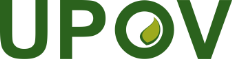 FUnion internationale pour la protection des obtentions végétalesConseilTrente-quatrième session extraordinaire
Genève, 6 avril 2017C(Extr.)/34/1 Rev.Original : anglaisDate : 17  mars 2017